ZŠ 5.května:1.  			2. 		3. 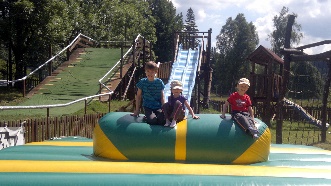 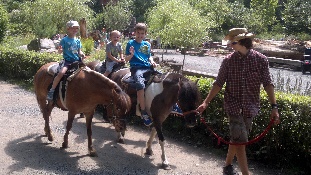 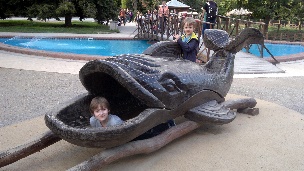 Martin BARTOŠ: „Prázdniny 1“        		        „Prázdniny 2“			         „Prázdniny 3“4.  			5. 		6. 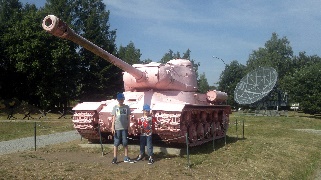 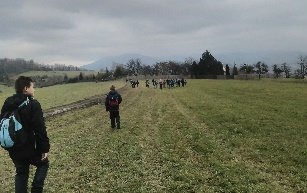 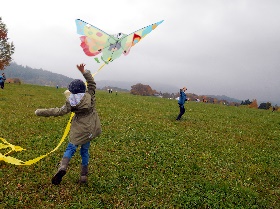 Martin BARTOŠ: „Prázdniny 4“     		     Vojtěch BIL: „Výlet“		   Filip TOBIAŠ: „Draci 1“7.    				8. 		9.    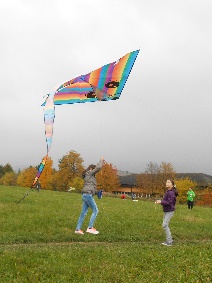 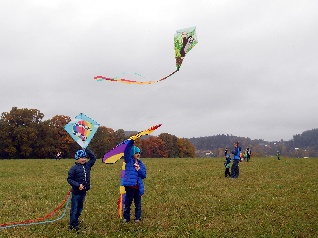 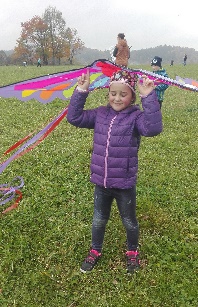 Filip TOBIAŠ: „Draci 2“			  Filip TOBIAŠ: „Draci 3“	           Beata HRUŠKOVÁ: „Draci 1“10.  			          11.  		12.  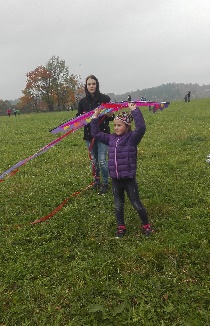 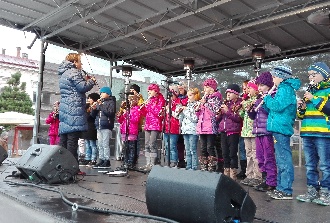 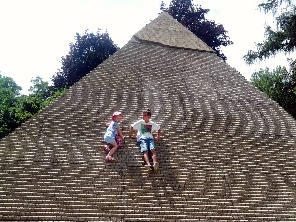 Beata HRUŠKOVÁ: „Draci 2“	             Beata HRUŠKOVÁ: „Veselé pískání“  Adéla CHRÁSTKOVÁ:“Prázdniny1“13.   			          14.     			 15. 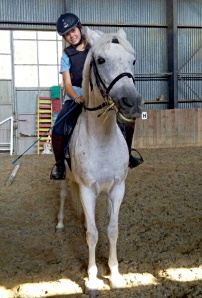 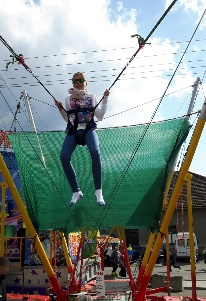 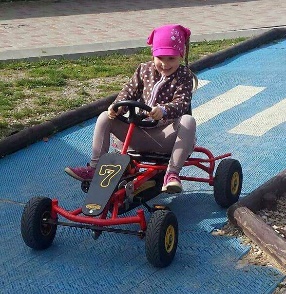 Adéla CHRÁSTKOVÁ:“Prázdniny2“   Adéla CHRÁSTKOVÁ:“Prázdniny3“    Adéla CHRÁSTKOVÁ:“Prázdniny4“16.  		          17.  		  18.     	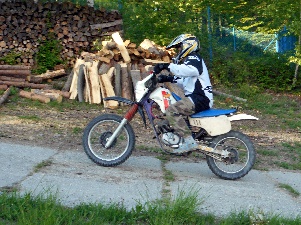 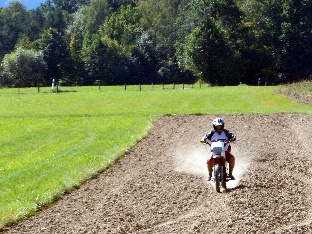 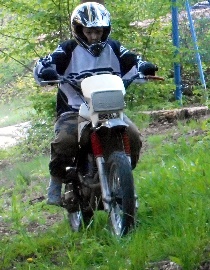   Jan JAKŠÍK: „Motorka 1“			  Jan JAKŠÍK: „Motorka 1“		     Jan JAKŠÍK: „Motorka 1“19. 		          20.   		  21.        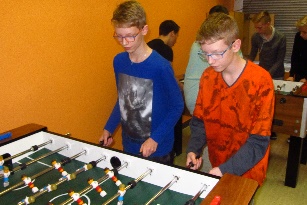 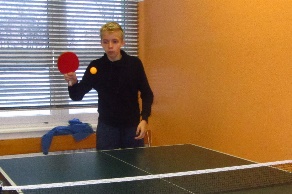 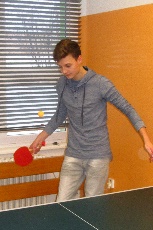 Ondřej POLÁŠEK: „Fotbálek“		Ondřej POLÁŠEK: „Ping-pong 1“	Ondřej POLÁŠEK: „Ping-pong 2“22.     			          23.   			  24.      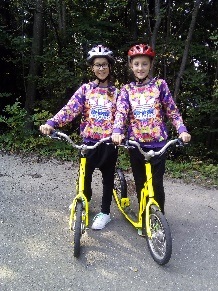 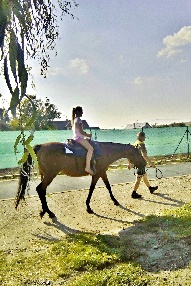 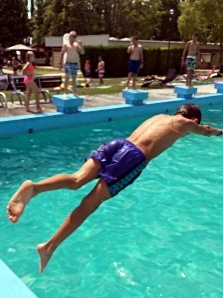 Eva ROHELOVÁ: „Kamarádky“              Eva ROHELOVÁ: „Na koni“		                    Martin TALPA: „Skok“25.       	     26. 	   27.            28. 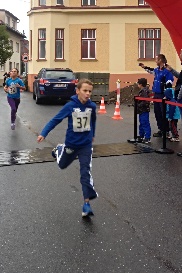 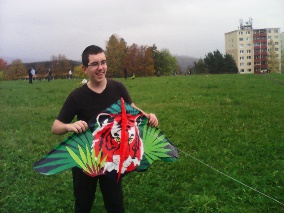 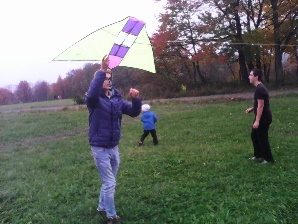 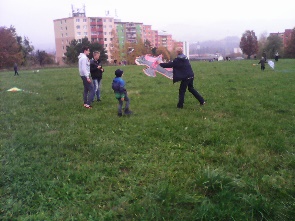       Martin TALPA: „Cíl“    Jan VIDLIČKA: „Draci 1“	      Jan VIDLIČKA: „Draci 2“          Jan VIDLIČKA: „Draci 3“Gymnázium:29.      			30. 			31. 	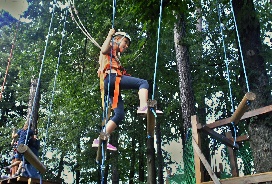 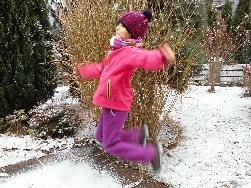 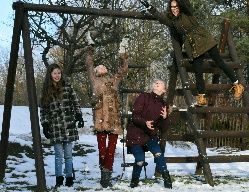 Rozálie JANUŠOVÁ:„V korunách stromů“		 „Radost“	     Beáta KLIMSZOVÁ: „Zimní radovánky“32. 	   33. 	     34. 		35. 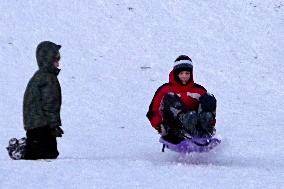 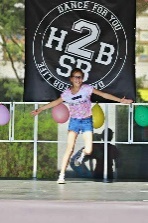 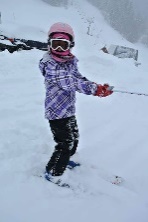 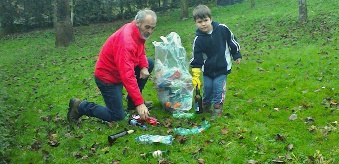 Jan MARTINKOVIČ: 		Sofie E. POSPÍŠILOVÁ:    			 Václav VINKLER: „Ukliďme Česko“	„Let na bobech“	    „Radost z tance“        „Zimní radovánky“SENIOŘI: 36.  37.  38.   39.  40. 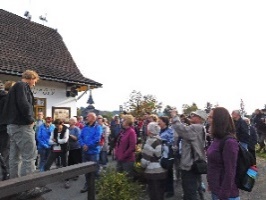 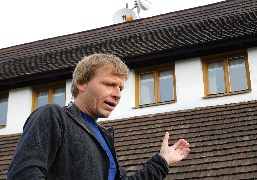 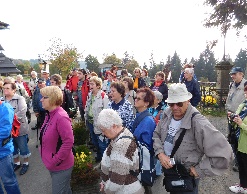 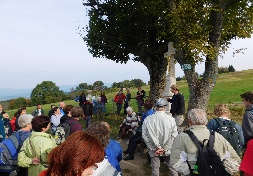 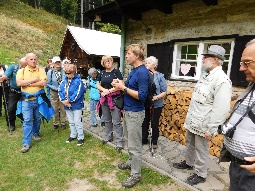 Ivan BAJER: „Pašerácké stezky 2016“41.   		  	 42.   		          	43. 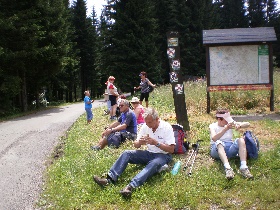 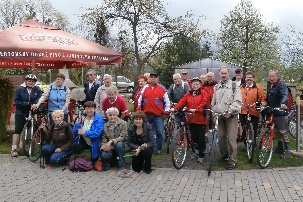 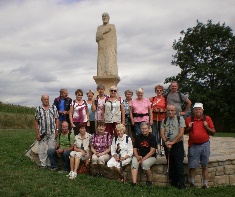 Zděňka KRČMÁŘOVÁ: „Cestou do Zákoutí“              „Cyklovýlet“			       „U pomníku Jana Husa“44.   		      45.   			46. 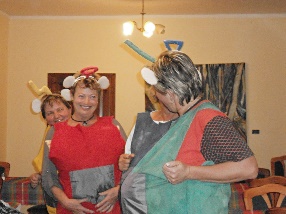 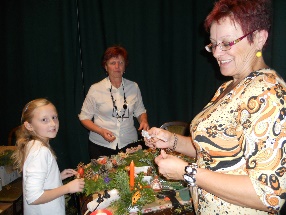 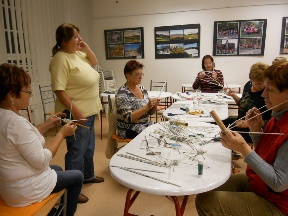 Marie RETHYOVÁ: „Na našich akcích je veselo“ „Společná příprava výstavy“        „Kurz papírového pedigu“47.           	   48.                  49. 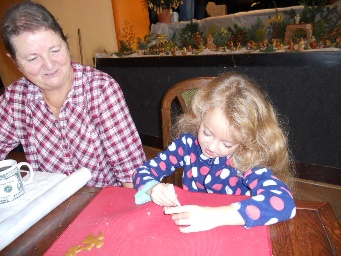 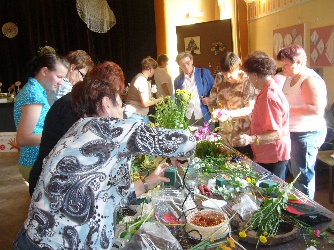 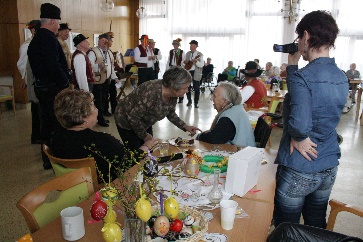 Marie RETHYOVÁ:“I vnučka umí zdobit“	     „Kurz vázání“	      „Velikonoční stůl v Domově seniorů“Anna VAŠUTOVÁ:50.  	 51.            52.             53. 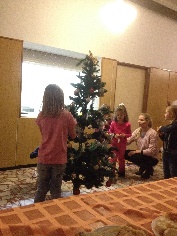 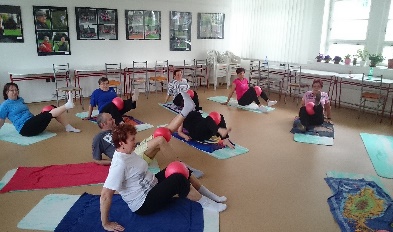 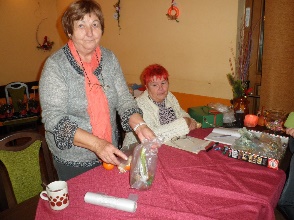 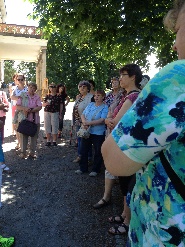 „Děti z MŠ pro nás“	           „Cvičení v klubovně“	           „U pokladny na výstavě“	„Na výletě v Lešné“Ivana POKORNÁ:54.       55.        56.        57. 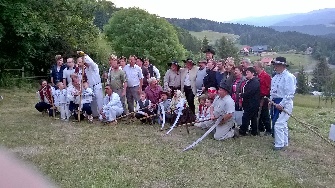 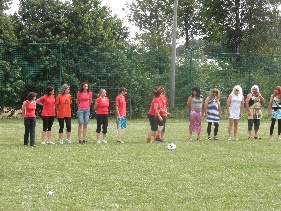 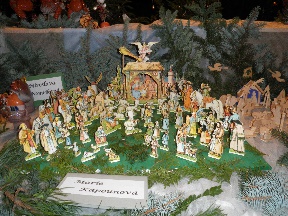 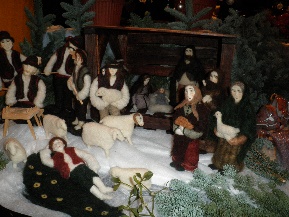        „Sekání lúky na Soláni“	       „Sportovní aktivita“		   „Výrobky členek Svazu žen“58.   59.   60.   61. 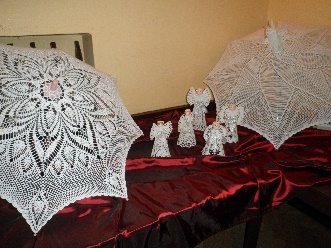 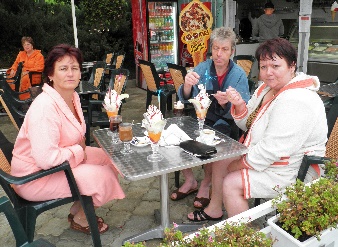 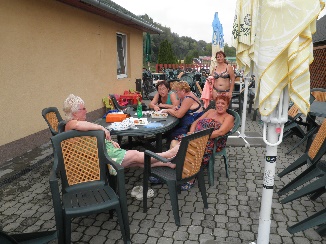 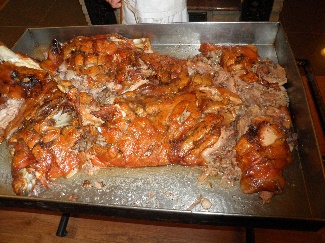        „Výrobek naší členky“	 „Každoroční Podhájská“	„Doplňování tekutin“            „Slavnostní večeře“62.   	  63.   	     64.         65. 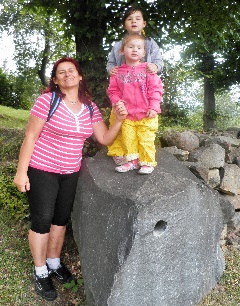 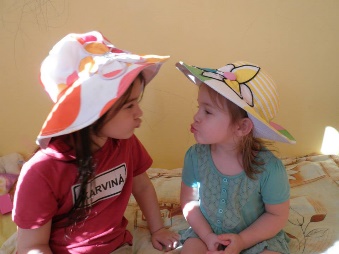 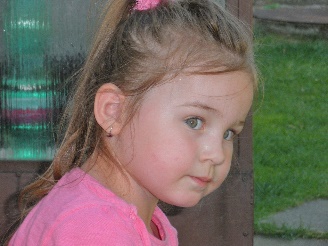 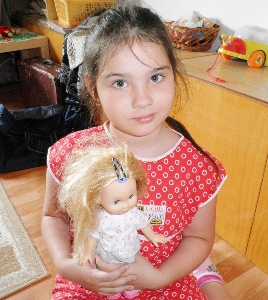    „Výlet s vnučkami“				                „Naše vnučky“Stanislav VYBÍRAL:66.        67.        68.        69.  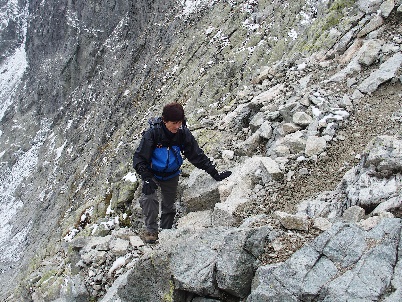 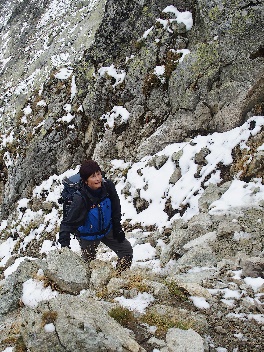 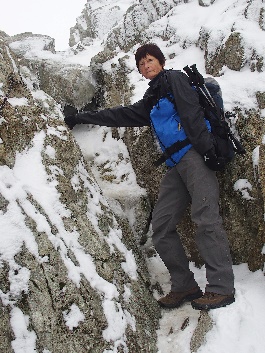 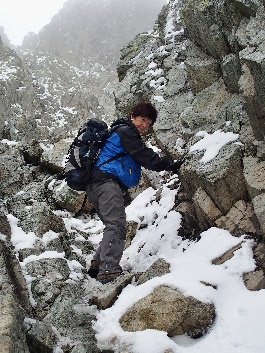        „Vzhůru do sedla Prielom“             „Už jen pár kroků“              „Před sestupem“  „Nejhorší úsek je zdolán“Milena ŽABENSKÁ:70.     71.      72.     73.     74. 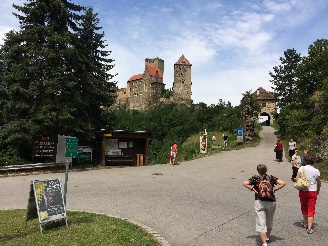 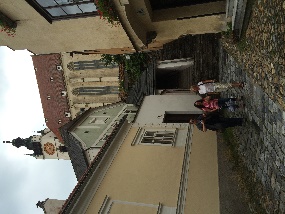 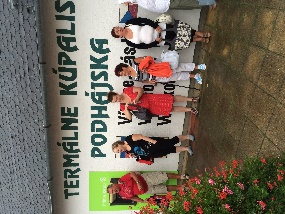 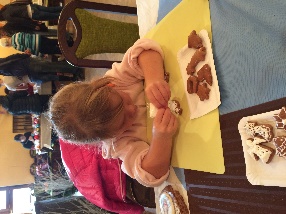 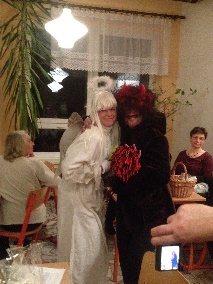 	„Hrad Hardegg“	          „Krems“	          „Podhájská v déšti“     „Výuka zdobení“    „Přišly bytosti….“Marie PEKÁRKOVÁ:75.    76.    77.   78.   79. 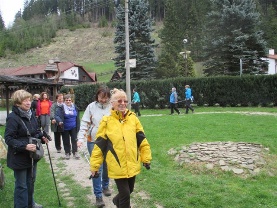 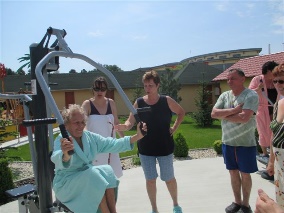 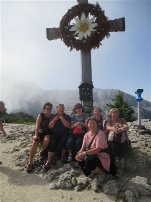 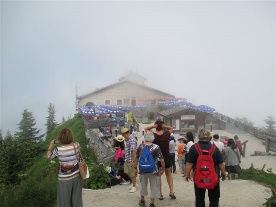 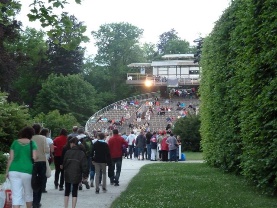 „Trénink zdravé chůze“ „ Cvičení pro každý věk“          „Orlí  hnízdo – Německo“	      „Divadlo v Č. Krumlově“Vilém NEKUŽA:80.      82.      83.     84.  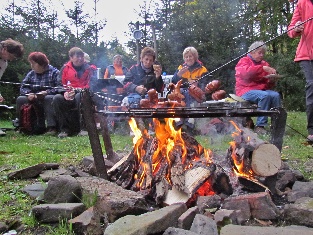 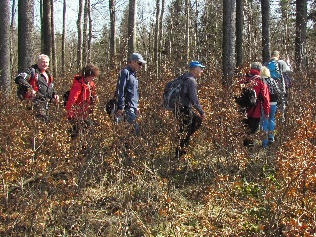 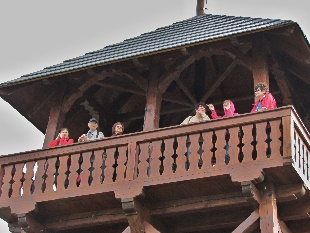 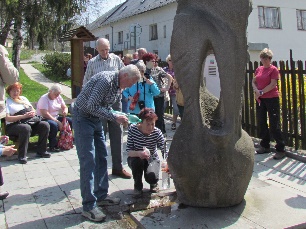           „Tady to voní…“	             „Opravdu to zde znáš?!“	„U Marušky je hezhy“	      „Čepování Ondrašovky“85.     86.     87.     88. 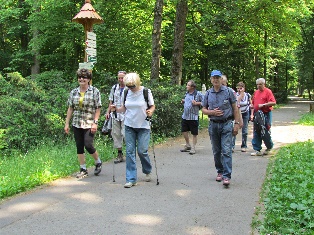 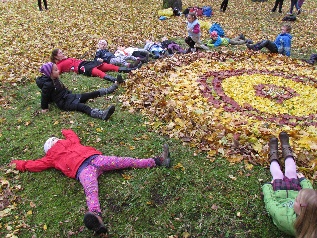 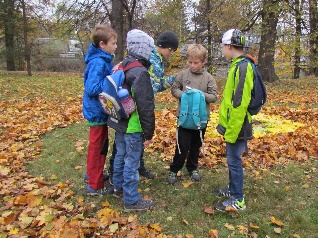 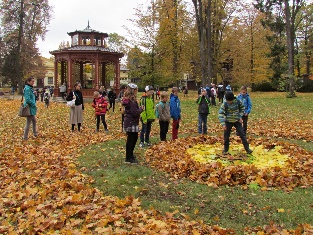   „Zase zpátky v Rožnově“	      „Čerpání energie“	           „Kolik jsi dnes měl ..?“ „Tady bude střed Rožnova“89.    	    90.    	        91. 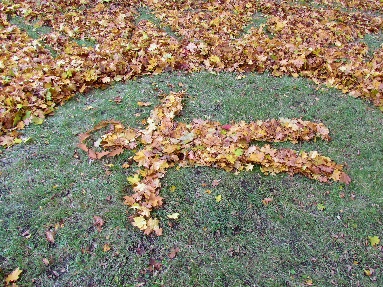 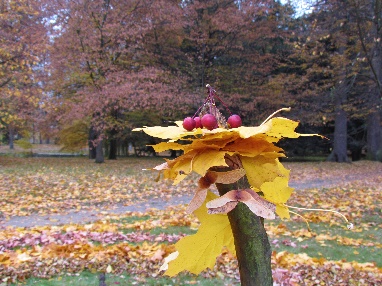 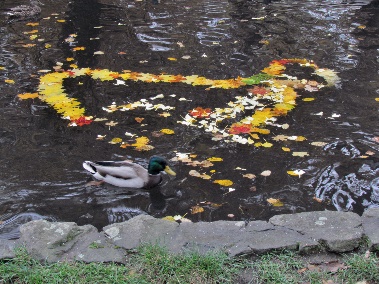               „Ejhle člověk!“			 „Třešnička na dortu“	                 „Kachna: co si ti lidé nevymyslí!“ Dana KŘENKOVÁ:92.  93.  94.   95.   96. 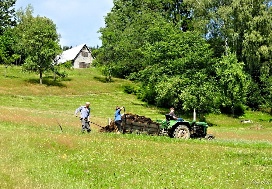 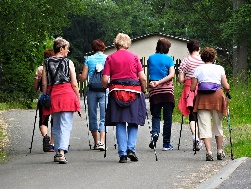 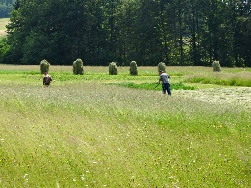 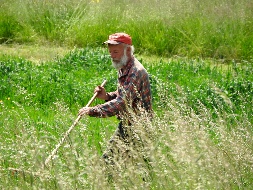 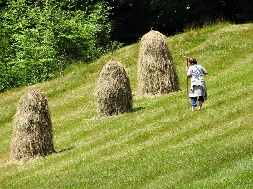      „Příprava na orbu“	   „Špacírtúra seniorů“   „Valašská senoseč“      „Louka chce péči“	  „Dosušování sena“Rudolf KONEČNÝ:97.            98.             99.            100. 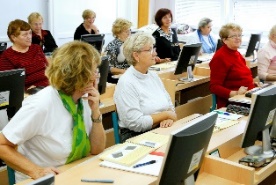 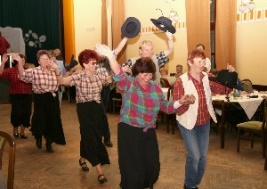 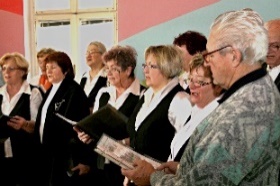 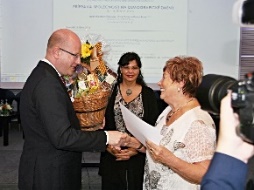  „1.kurz PC gramotnosti“         „Tancem ku zdraví“        „Rosénka Klubu seniorů“    „Nejlepšímu klub v 2016“101.          102.          103.           104. 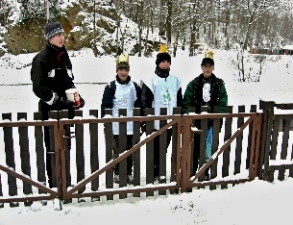 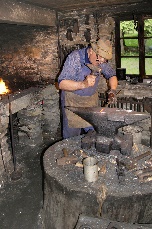 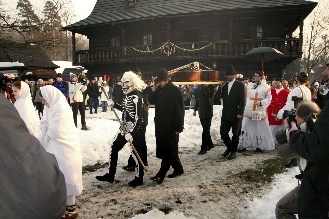 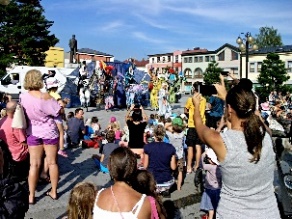    „Aktivitě se učí od mládí“  „Aktivní pro skanzen“          „Udržování tradic“	      „Divadlo pro každý věk“105.       108.       109.      110. 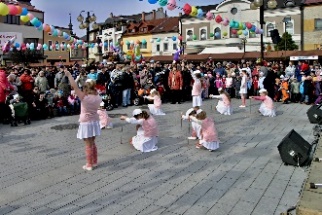 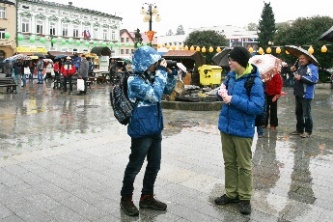 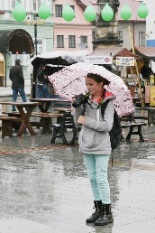 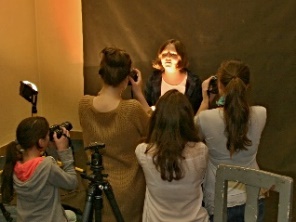            „Dorost mažoretek“	        „Pasivita versus aktivita“         „Focení v dešti“  „Praxe ve školním ateliéru“SŠIEŘ:Tomáš BLABLA:		Verinika DĚCKÁ:		   Daniel ERNEST:		Lukáš HNILO:111.       112.         113.         114. 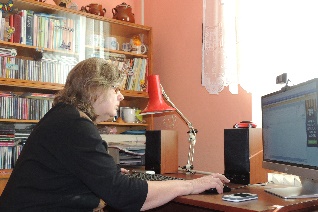 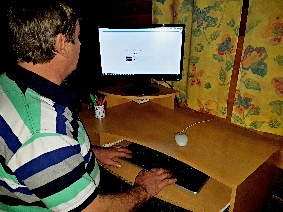 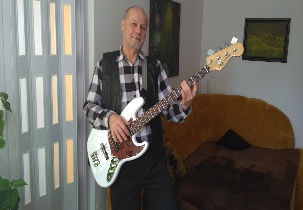 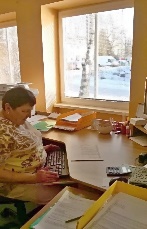    „Domácí koutek seniorky“               „Senior a počítač“	           „Aktivní důchodce“       „Moderní seniorka“Lucie HODAŇOVÁ:		Dominik HOZA:	       Jiří HUDEK:		Lukáš KŘENEK:115.   116.    117.    118. 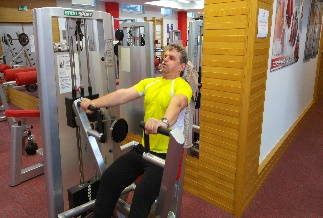 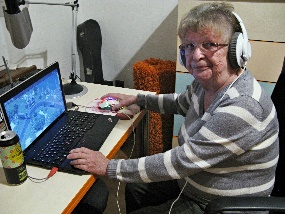 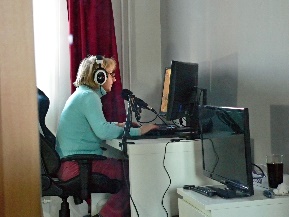 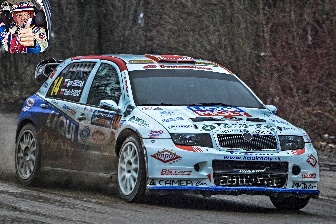  „Ve fitcentru“		         „Dnešní senior“		   „Moje babička“		       „Igor“Ondřej LUKÁČ:	Daniel SKOPAL:	   Erik SOVA:		Daniel ZBRÁNEK:	Lukáš ŽILINSKÝ:119. 120. 121. 122.            123.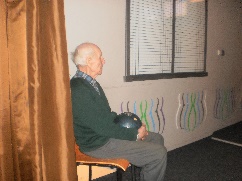 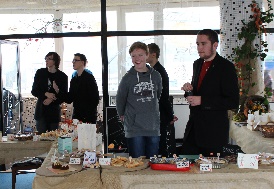 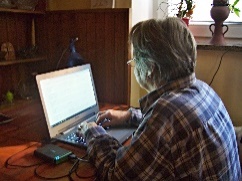 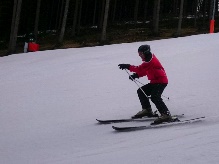 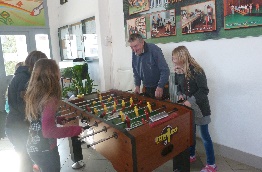 „Bowling“	       „Nezisková akce“             „Důchodce“                „Na lyžích“	    „Netradiční hráč“ZŠ Sedmikráska:Adam VACULÍN:		Lada SROVNALOVÁ:			Natálie SROVNALOVÁ:                                                                               11125   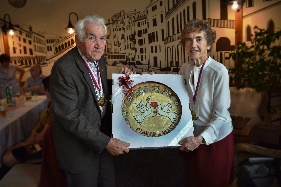 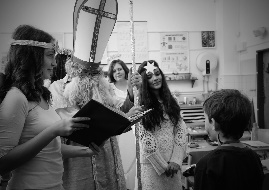 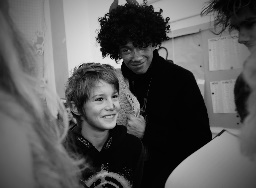 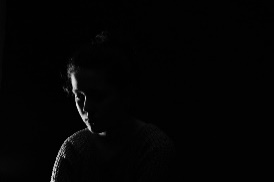 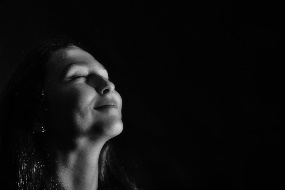 124.			125.			126.			127.			128.    „Diamantoví“	       „Děti dětem“	     „Malý hříšník“		           „Kamarádka“